Материально-техническая база, позволяющая реализовывать образовательные программы, в соответствии с требованиями современного производстваГПОАУ ЯО Рыбинский промышленно-экономический колледж – ОАО «НПО «Сатурн»№ Мероприятия по оснащению материально-технической базыПолученный результатРесурсы1.Капитальный ремонт токарной и фрезерной мастерскихТокарная и фрезерная мастерские, соответствующие требованиям пожнадзора, санитарно-гигиеническим и эргономическим требованиям, готовые к установке современного оборудования.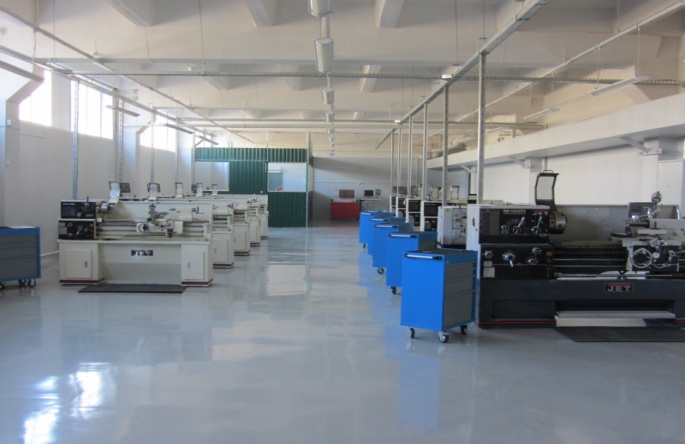 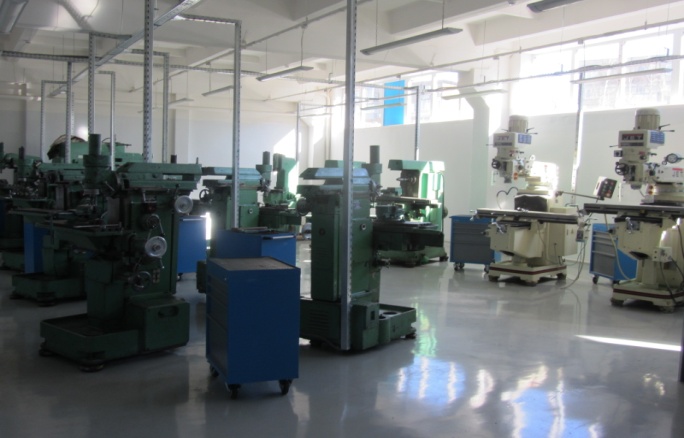 Финансовые средства ГПОАУ ЯО РПЭК2Приобретение учебного оборудования по профессии «Оператор станков с ЧПУ»Закуплен универсальный учебный комплекс (лаборатория) по программированию и практической разработке управляющих программ для современных систем ЧПУ с визуализацией процессов обработки, с оснащением учебным токарным РС-управляемым станком со сменным блоком управления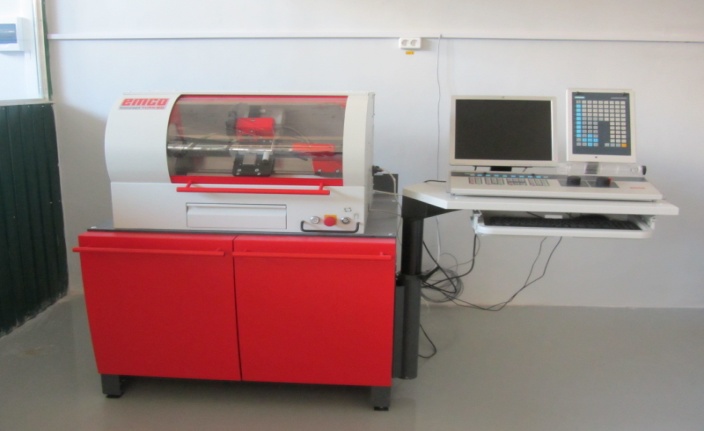 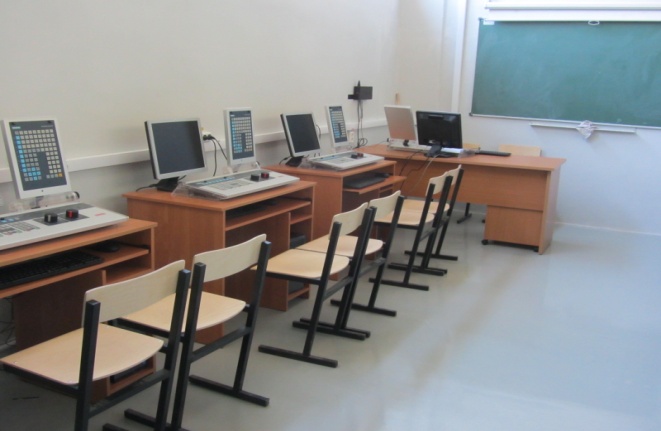 Финансовые средства ГПОАУ ЯО РПЭК3Приобретение дополнительного оборудования и расходных материалов для обучения профессии «Станочник (металлообработка)» Компьютеры, патроны, шпиндели, тиски, верстаки, тумбы под оснасткуФинансовые средства ГПОАУ ЯО РПЭК Финансовые средства ОАО НПО «Сатурн» 4Приобретение дополнительного оборудования и расходных материалов для обучения профессии «Электромонтёр по ремонту и обслуживанию электрооборудования»Приобретение  современного инструмента электромонтёра.Финансовые средства ОАО НПО «Сатурн» 5Организация площадки  для проведения   Чемпионатов формата  «World Skills RUSSIA» по компетенциям «Токарные и фрезерные работы на станках с ЧПУ» ( амортизация оборудования, инструмент, заготовки, транспортные расходы)Региональный чемпионат  - организация площадки по компетенции «токарная обработка на станках с ПУ» на базе Учебного центра  ОАО «НПО «Сатурн»Финансовые средства ОАО НПО «Сатурн» 5Организация площадки  для проведения   Чемпионатов формата  «World Skills RUSSIA» по компетенциям «Токарные и фрезерные работы на станках с ЧПУ» ( амортизация оборудования, инструмент, заготовки, транспортные расходы)Полуфинал Центрального федерального округа г. ЯрославльФинансовые средства ОАО НПО «Сатурн» Финансовые средства ГПОАУ ЯО РПЭК 